§4210-F.  Industrial Drive Facility Fund account1.  Industrial Drive Facility Fund account established.  There is established in the department, through the Office of the State Controller, the Industrial Drive Facility Fund account, referred to in this section as "the account."  The account is an internal service fund and is under the control of the commissioner.  The account is a continuing fund, and funds in the account do not lapse but must be carried forward from year to year.  The Treasurer of State shall credit interest earned to the fund.  The funds deposited in the account include, but are not limited to, appropriations and allocations made to the account, funds transferred to the account from within the department, funds received from fees charged to state departments and agencies for the use of the department's facility located on Industrial Drive in the City of Augusta or for the services of that facility and earnings by the account from the Treasurer of State's pool.[PL 2015, c. 268, Pt. I, §1 (NEW).]2.  Use of funds.  The funds deposited into and disbursed from the account must be used for the purposes of purchasing, operating, maintaining, improving and repairing the facility described in subsection 1.[PL 2015, c. 268, Pt. I, §1 (NEW).]SECTION HISTORYPL 2015, c. 268, Pt. I, §1 (NEW). The State of Maine claims a copyright in its codified statutes. If you intend to republish this material, we require that you include the following disclaimer in your publication:All copyrights and other rights to statutory text are reserved by the State of Maine. The text included in this publication reflects changes made through the First Regular and First Special Session of the 131st Maine Legislature and is current through November 1. 2023
                    . The text is subject to change without notice. It is a version that has not been officially certified by the Secretary of State. Refer to the Maine Revised Statutes Annotated and supplements for certified text.
                The Office of the Revisor of Statutes also requests that you send us one copy of any statutory publication you may produce. Our goal is not to restrict publishing activity, but to keep track of who is publishing what, to identify any needless duplication and to preserve the State's copyright rights.PLEASE NOTE: The Revisor's Office cannot perform research for or provide legal advice or interpretation of Maine law to the public. If you need legal assistance, please contact a qualified attorney.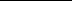 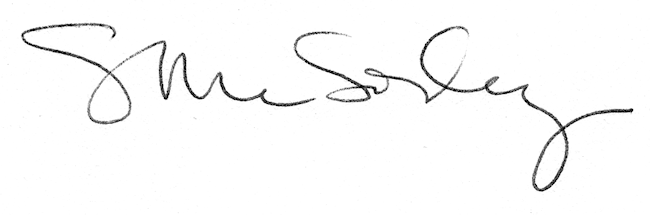 